АДМИНИСТРАЦИЯ БАБУШКИНСКОГО МУНИЦИПАЛЬНОГО ОКРУГА ВОЛОГОДСКОЙ ОБЛАСТИПОСТАНОВЛЕНИЕ13.10.2023 года	№ 865с.им. БабушкинаОб аннулировании и присвоении адреса объекту недвижимого имущества	Руководствуясь пунктом 27 статьи 16 Федерального Закона от 06.10.2003 года №131-ФЗ «Об общих принципах организации местного самоуправления в Российской Федерации», постановлением Правительства Российской Федерации от 19.11.2014 года № 1221 «Об утверждении Правил присвоения, изменения и аннулирования адресов» (с изменениями и дополнениями), Уставом Бабушкинского муниципального округа Вологодской области,	П О С Т А Н О В Л Я Ю:	1. Аннулировать объекту недвижимого имущества – дому, расположенному по адресу: «Российская Федерация, Вологодская область, муниципальный округ Бабушкинский, деревня Жубрино, дом 34», кадастровый номер: 35:15:0306001:324 (уникальный номер адреса объекта адресации в государственном адресном реестре - 826072e4-23ad-4c8b-8446-c983da36428b) в виду снятия с кадастрового учета.	2. Присвоить строению модульного фельдшерско-акушерского пункта  с кадастровым номером   35:15:0306001:324 адрес: «Российская Федерация, Вологодская область, муниципальный округ Бабушкинский, деревня Жубрино, строение 34».	3. Начальнику Территориального сектора Рослятинский администрации Бабушкинского муниципального округа внести изменения в Федеральную информационную адресную систему.	4. Настоящее постановление подлежит размещению на официальном сайте Бабушкинского муниципального округа в информационно-телекоммуникационной сети «Интернет», вступает в силу со дня подписания. 	5. Контроль за исполнением настоящего постановления возложить на начальника Территориального сектора Рослятинский администрации Бабушкинского муниципального округа.Глава округа                                                                                      Т.С. Жирохова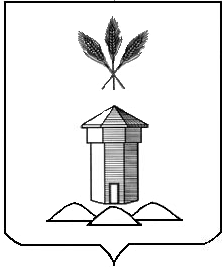 